«Жасөспірімдер арасындағы өзіне өзі қол жұмсау жағдайдың  алдын алу  жұмысы»семинар- практикумы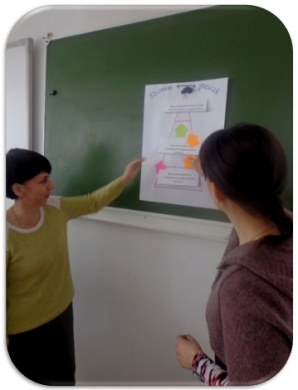     Өзіне өзі қол жұмсау мәселесі қазіргі күнде ең қауыпты жағдай. Мектеп психологтары С. Г. Успанова мен Е. Ш. Томашева мұғалімдер арасында семинар- практикум өткізді.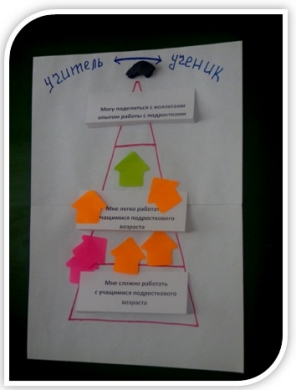       Семинарда мұғалімдер өмірде кездесетін қиын жағдайларды талқылап, шешу жолдарын табуға тырысты.     Осы семинарда мұғалімдерге арнап қиын балалармен жұмыс істеу бойынша кеңестер шығарды.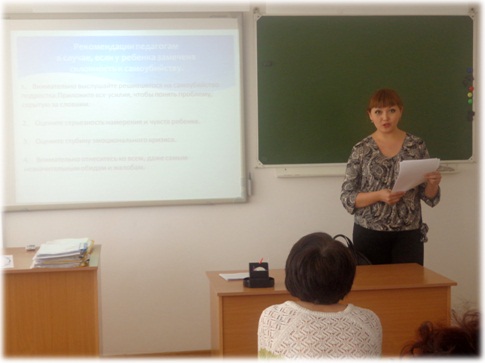 